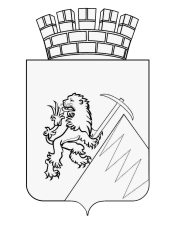 РЕШЕНИЕГУБАХИНСКОЙ ГОРОДСКОЙ ДУМЫII СОЗЫВА25.10.2018 г.                                                                     № В соответствии со статьей 27 Федерального закона от 06 октября 2003 г. № 131-ФЗ «Об общих принципах организации местного самоуправления в Российской Федерации», Законом Пермского края от 04 мая 2008 г. № 228-ПК «О муниципальной службе в Пермском крае», Губахинская  городская Дума РЕШАЕТ:1. Внести в квалификационные требования для замещения должностей муниципальной службы в Губахинском городском округе, утвержденные решением Губахинской городской Думы от 18 января 2013 № 16 (в ред. решений от 12 июля 2013 г. № 92, от 31 октября 2013 г. № 128), следующие изменения и дополнения:1.1. абзац второй подпункта «а» пункта 1 изложить в следующей редакции:«- наличие высшего образования не ниже уровня специалитета, магистратуры, наличие не менее четырех лет стажа муниципальной службы или стажа работы по специальности, направлению подготовки;»;1.2. абзац второй подпункта «б» пункта 1 изложить в следующей редакции:«- наличие высшего образования не ниже уровня специалитета, магистратуры, наличие не менее двух лет стажа муниципальной службы или стажа работы по специальности, направлению подготовки;»;1.3. подпункт «б» пункта 1 дополнить абзацами третьи и четвертым следующего содержания: «Квалификационное требование о наличии высшего образования не ниже уровня специалитета, магистратуры не применяется к гражданам, претендующим на замещение указанных должностей муниципальной службы, и муниципальным служащим, замещающим указанные должности, получившим высшее образование до 29 августа 1996 года, а также к муниципальным служащим, имеющим высшее образование не выше бакалавриата, назначенным на указанные должности до 29 июня 2018 год, в отношении замещаемых ими должностей муниципальной службы.Для лиц, имеющих дипломы специалиста или магистра с отличием, в течение трех лет со дня выдачи диплома устанавливается квалификационное требование к стажу работы по специальности, направлению подготовки для замещения должностей муниципальной службы главной группы должностей муниципальной службы - не менее одного года стажа муниципальной службы или стажа работы по специальности, направлению подготовки.»;1.4. абзац второй подпункта «в» пункта 1 изложить в следующей редакции:«- наличие высшего образования без предъявления требований к стажу или наличие среднего профессионального образования со стажем работы по специальности, направлению подготовки не менее пяти лет (за исключением лиц, замещающих руководящие должности в данной группе должностей);»;1.5. пункт 5 дополнить абзацами вторым и третьим следующего содержания:«В случае если должностной инструкцией муниципального служащего предусмотрены квалификационные требования к специальности, направлению подготовки, которые необходимы для замещения должности муниципальной службы, то при исчислении стажа работы по специальности, направлению подготовки в указанный стаж включаются периоды работы по этой специальности, этому направлению подготовки после получения гражданином (муниципальным служащим) документа об образовании и (или) о квалификации по указанным специальности, направлению подготовки.В случае если должностной инструкцией муниципального служащего не предусмотрены квалификационные требования к специальности, направлению подготовки, то при исчислении стажа работы по специальности, направлению подготовки в указанный стаж включаются периоды работы гражданина (муниципального служащего), при выполнении которой получены знания и умения, необходимые для исполнения должностных обязанностей по должности муниципальной службы, после получения им документа о профессиональном образовании того уровня, который соответствует квалификационным требованиям для замещения должности муниципальной службы.»;1.6. в пункте  7 слова «главы администрации» заменить словами «главы города – главы администрации». 2. Опубликовать настоящее решение в информационно-телекоммуникационной сети «Интернет» на  официальном сайте Губахинского городского округа.3. Настоящее решение вступает в силу с момента его опубликования.4. Контроль за исполнением решения возложить на главу города Губахи – главу администрации города Губахи Н.В. Лазейкина.ПредседательГубахинской городской Думы					            А.Н.МазловГлава города -  глава администрации города Губахи			                       Н.В. ЛазейкинПОЯСНИТЕЛЬНАЯ ЗАПИСКАк проекту решения Губахинской городской Думы«О внесении изменений в Квалификационные требования для замещения должностей муниципальной службы в Губахинском городском округе, утвержденные решением Думы Губахинского городского округа от 18 января 2013 года № 16»Настоящий проект разработан в целях приведения Квалификационных требований для замещения должностей муниципальной службы в Губахинском городском округе соответствие с действующим законодательством. 29.06.2018 г. вступили в силу следующие изменения в Закон Пермского края от 04 мая 2008 г. № 228-ПК «О муниципальной службе в Пермском крае»:В части типовых квалификационных требований к уровню профессионального образования, стажу муниципальной службы или стажу работы по специальности, направлению подготовки:- для высшей группы должностей муниципальной службы установлено наличие высшего образования не ниже уровня специалитета, магистратуры, наличие не менее четырех лет стажа муниципальной службы или стажа работы по специальности, направлению подготовки;- для главной группы должностей муниципальной службы установлено наличие высшего образования не ниже уровня специалитета, магистратуры, наличие не менее двух лет стажа муниципальной службы или стажа работы по специальности, направлению подготовки;- для ведущей группы должностей муниципальной службы установлено наличие высшего образования без предъявления требований к стажу или наличие среднего профессионального образования со стажем работы по специальности, направлению подготовки не менее пяти лет (за исключением лиц, замещающих руководящие должности в данной группе должностей).Квалификационное требование для замещения должностей муниципальной службы главной группы должностей муниципальной службы о наличии высшего образования не ниже уровня специалитета, магистратуры не применяется к:гражданам, претендующим на замещение указанных должностей муниципальной службы, и муниципальным служащим, замещающим указанные должности, получившим высшее образование до 29 августа 1996 года;муниципальным служащим, имеющим высшее образование не выше бакалавриата, назначенным на указанные должности до дня вступления в силу настоящего Закона, в отношении замещаемых ими должностей муниципальной службы.Принятие настоящего решения не повлечет дополнительного расходования бюджетных средств.Заключениеправового управления администрации г. Губахи к проекту решения Губахинской городской Думы «О внесении изменений в Квалификационные требования для замещения должностей муниципальной службы в Губахинском городском округе, утвержденные решением Думы Губахинского городского округа от 18 января 2013 года № 13»№34										16.10.2018Правовым управлением Администрации городского округа «Город Губаха» Пермского края в соответствии с Законом Пермского края от 02.03.2009 №309-ПК «О порядке организации и ведения Регистра муниципальных нормативных правовых актов Пермского края» проведена юридическая экспертиза проекта решения Думы «О внесении изменений в Квалификационные требования для замещения должностей муниципальной службы в Губахинском городском округе, утвержденные решением Думы Губахинского городского округа от 18 января 2013 года № 13»Настоящий проект решения подготовлен в соответствии со статьей 27 Федерального закона от 06 октября 2003 г. № 131-ФЗ «Об общих принципах организации местного самоуправления в Российской Федерации», Законом Пермского края от 04 мая 2008 г. № 228-ПК «О муниципальной службе в Пермском крае».Проект Решения не противоречит нормам действующего законодательства.Начальникправового управления                                                                                Т.Н.Кашина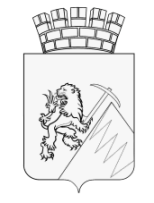 КОНТРОЛЬНО-СЧЕТНАЯ ПАЛАТАГУБАХИНСКОГО ГОРОДСКОГО ОКРУГА ул. Никонова, д. 44, г. Губаха, 618250, факс (34) 248 4 02 94, тел. 4 08 51ЗАКЛЮЧЕНИЕ № 79на проект решения Губахинской городской Думы «О внесении изменений в квалификационные требования для замещения должностей муниципальной службы в Губахинском городском округе, утвержденные решением Думы Губахинского городского округа от 18 января 2013 года № 16»г. Губаха		17 октября 2018 г.Рассмотрев проект решения, представленный администрацией города Губаха, Контрольно-счетная палата отмечает следующее.Проект решения подготовлен в соответствии с Федеральным законом от 06.10.2003 № 131-ФЗ «Об общих принципах организации местного самоуправления в Российской Федерации», Законом Пермского края от 04 мая 2008 г. № 228-ПК «О муниципальной службе в Пермском крае», Уставом Губахинского городского округа.В наименовании проекта решения слова «Думы Губахинского городского округа» заменить словами «Губахинской городской Думы».Подпункт 1.3 проекта решения изложить в следующей редакции:«1.3. подпункт «б» пункта 1 дополнить абзацами третьи и четвертым следующего содержания: «Квалификационное требование о наличии высшего образования не ниже уровня специалитета, магистратуры не применяется к гражданам, претендующим на замещение указанных должностей муниципальной службы, и муниципальным служащим, замещающим указанные должности, получившим высшее образование до 29 августа 1996 года, а также к муниципальным служащим, имеющим высшее образование не выше бакалавриата, назначенным на указанные должности до 29 июня 2018 год, в отношении замещаемых ими должностей муниципальной службы.Для лиц, имеющих дипломы специалиста или магистра с отличием, в течение трех лет со дня выдачи диплома устанавливается квалификационное требование к стажу работы по специальности, направлению подготовки для замещения должностей муниципальной службы главной группы должностей муниципальной службы - не менее одного года стажа муниципальной службы или стажа работы по специальности, направлению подготовки.».Контрольно-счетная палата  предлагает дополнить проект решения подпунктом следующего содержания:«1.5. пункт 5 дополнить абзацами вторым и третьим следующего содержания:«В случае если должностной инструкцией муниципального служащего предусмотрены квалификационные требования к специальности, направлению подготовки, которые необходимы для замещения должности муниципальной службы, то при исчислении стажа работы по специальности, направлению подготовки в указанный стаж включаются периоды работы по этой специальности, этому направлению подготовки после получения гражданином (муниципальным служащим) документа об образовании и (или) о квалификации по указанным специальности, направлению подготовки.В случае если должностной инструкцией муниципального служащего не предусмотрены квалификационные требования к специальности, направлению подготовки, то при исчислении стажа работы по специальности, направлению подготовки в указанный стаж включаются периоды работы гражданина (муниципального служащего), при выполнении которой получены знания и умения, необходимые для исполнения должностных обязанностей по должности муниципальной службы, после получения им документа о профессиональном образовании того уровня, который соответствует квалификационным требованиям для замещения должности муниципальной службы.».Подпункт 1.5 проекта решения считать подпунктом 1.6.ВыводыПроект решения не противоречит действующему законодательству.По проекту отмечены недостатки редакционного характера.ПредложенияАдминистрации города Губаха устранить указанные недостатки и рассмотреть предложения.Проект решения рекомендуется к утверждению Губахинской городской Думой с учетом замечаний и предложений.   Председатель Контрольно-счетной палаты	     	 Л.П. ЛазареваО внесении изменений в Квалификационные требования для замещения должностей муниципальной службы в Губахинском городском округе, утвержденные решением Губахинской городской Думы от 18 января 2013 года № 16